Úkoly 2.2. 2021Český jazyk:Písemně: PS č. 2 str. 17/1 (Doplň řadu vyjmenovaných slov)Procvičování na internetu: https://skolakov.eu/cesky-jazyk/3-trida/vyjmenovana-slova-po-p/rada/cviceniP1.htmMatematikaÚstně: U str. 122 – vědět, co je čtvercová síť, obvod čtvercePísemně: PS str. č. 2 str. str. 4 celá; geometrie PS 38/1      AJ      Udělat  si do sešitu zápis (můžete i přes celou stránku na šířku):Zkrácené tvarySloveso TO HAVE = MÍT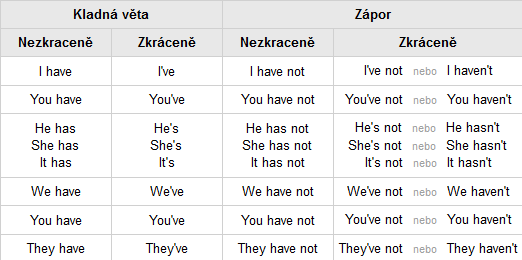 